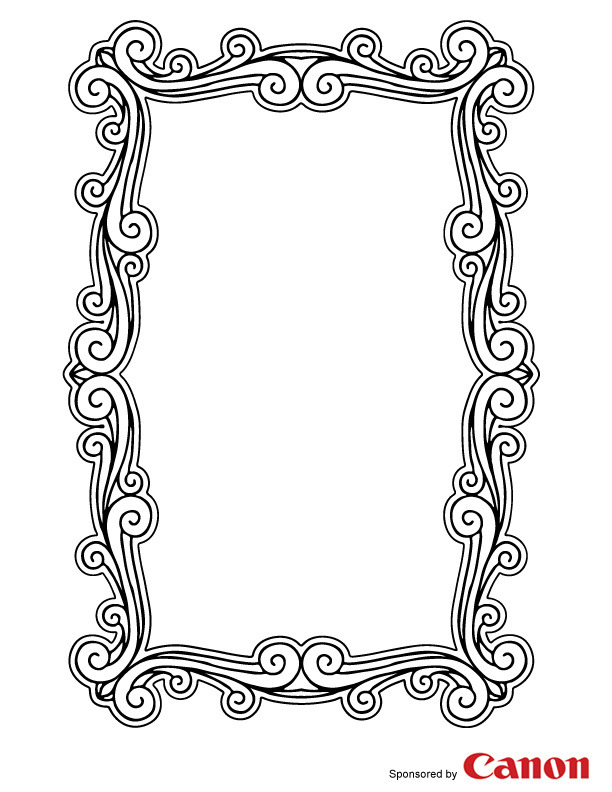 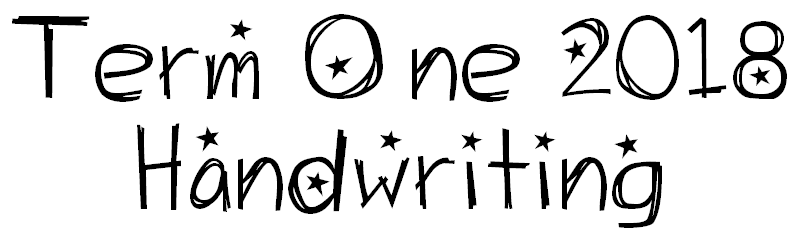 We are learning to write using joined letters that are clearly formed and consistent in size.I will be successful if…I am able to sort letters by their formation features. I am able to correctly form letters.I am able to keep my writing ‘sitting’ on the lines.I am able to join letters correctly.I am able to keep the size of my letters accurate and consistent.I am able to use consistent spacing between letters and words. I am able to develop a clear, attractive and fluid writing style.